Hana Třísková: Mluvte čínsky hezky: prozodie hovorové čínštinyPraha: Academia, 2021ObsahPředmluva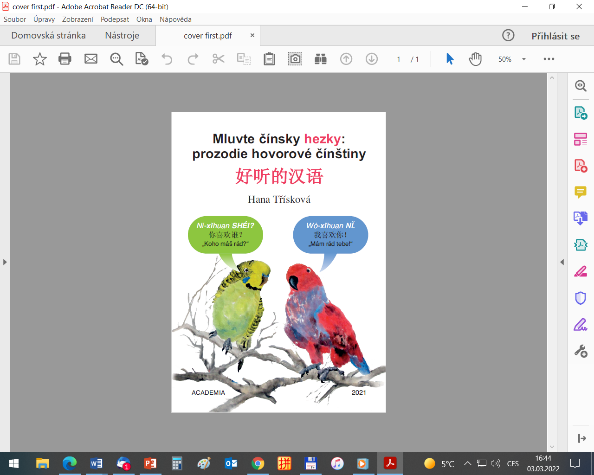 blok: Úvodkap. 1 Co vás čeká?kap. 2 Prozodické rysy obecněkap. 3 Čínské tónykap. 4 Hlásková stavba čínské slabikykap. 5 Prozodická transkripceblok: Přízvukkap. 6 Přízvuk a nepřízvuk obecněkap. 7 Přízvuk a nepřízvuk v čínštiněkap. 8 Jak na čínský přízvuk technickykap. 9 Co má být přízvučné a co neblok: Přízvuk na rovině slovkap. 10 Čínská pomocná slovakap. 11 Čínská otázková slovakap. 12 Slovní přízvuk (?) v čínštiněkap. 13 Mezi slovem a souslovímblok: Členění řečikap. 14 Výpovědní úseky (frázování)kap. 15 Mluvní taktykap. 16 Prozodická hierarchieblok: Větná intonacekap. 17 Větná intonace obecněkap. 18 Větná intonace v čínštiněblok: Co chceme sdělit, jak a komukap. 19 Významová stavba výpovědikap. 20 Mimojazykové prozodické rysy, pragmatikakap. 21 Formulaické výrazyMluvidlaMezinárodní fonetická abeceda (IPA)Přehled příkladových vět (YD)LiteraturaRejstřík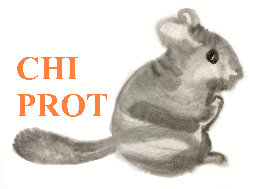         Prozodická transkripce CHIPROT        (Chinese Prosodic Transcription)zachycuje 1. stupeň přízvučnosti slabik, 2. členění řečiZhè-shì-gǒu.这是狗。To je pes.Zhè-shì GǑU!这是狗！To je PES!Zhè-shì GǑU?这是狗？To je pes?Zhè-shì GǑU-ma?这是狗吗?To je pes?ukázky přepsaných příkladových vět z učebnice: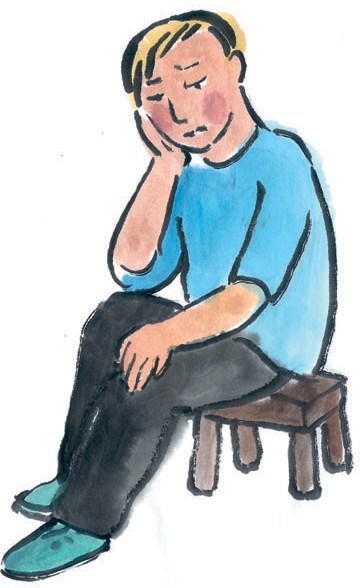 Méi-le líXIǍNG //, yě-méi-le ÀIqíng //, wó-zěnme HUÓ-ne? 没了理想也没了爱情，我怎么活呢？„Už nemám ani ideály, ani lásku, tak jakpak mám žít?“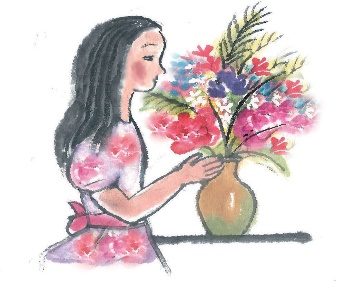 Bǎ-huāpíngr II fàng-zài ZHUŌzi-shàng.把花瓶儿放在桌子上。„Dej tu vázu na stůl.“